Куртась Сергей ЮриевичExperience:Documents and further information:Description	            Nation            	Number  	Issued	                           ExpiringSTCW-95	         UKRAINIAN	0499/2001                                              04-12-01                 04-12-06	            Ukraine    	00011U	15/01/07	15/01/12ADVANCED FIRE FIGHTING	UKRAINIAN	0511/2001                                             04-12-01                 04-12-06	Ukraine	10524U	21/03/08	21/03/13PROF. IN SURV. CR. & RESCUE BOAT	UKRAINIAN	0510/2001                                             04-12-01                 04-12-06	Ukraine	09502U	18/01/07	18/01/12MEDICAL FIRST AID	UKRAINIAN	0554/2001                                             29-11-01                 29-11-06				MEDICAL CARE	UKRAINIAN	0554/2001                                             29-11-01                 29-11-06				DANGEROUS CARGO	UKRAINIAN		Ukraine	6118U	19/03/08	19/03/13Position applied for: BoatswainDate of birth: 17.05.1958 (age: 59)Citizenship: UkraineResidence permit in Ukraine: NoCountry of residence: UkraineCity of residence: IzmailPermanent address: ул.Шмидта 14/1Contact Tel. No: +38 (096) 582-11-20E-Mail: any_kurtas@mail.ruU.S. visa: NoE.U. visa: NoUkrainian biometric international passport: Not specifiedDate available from: 09.07.2009English knowledge: ModerateMinimum salary: 1300 $ per monthPositionFrom / ToVessel nameVessel typeDWTMEBHPFlagShipownerCrewingBoatswain28.07.2008-06.03.2009Atlantic Action”Ro-Ro160739540Elanio Shipping Co.Арго Шиппинг СервисBoatswain05.06.2007-23.02.2008“FUNKY”Dry Cargo33002100ICE Boss Shipping Co.Ltd.&mdash;Boatswain18.05.2005-25.12.2006RadomyshlDry Cargo69005000УкраинаУкраинское Дунайское Пароходство&mdash;Boatswain23.12.2005-06.03.2006Venedykt AndreyevRefrigerator28801950УкраинаУкраинское Дунайское Пароходство&mdash;Boatswain01.01.2005-25.07.2005RadomyshlDry Cargo69005000УкраинаУкраинское Дунайское Пароходство&mdash;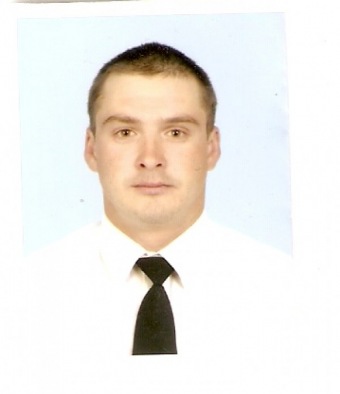 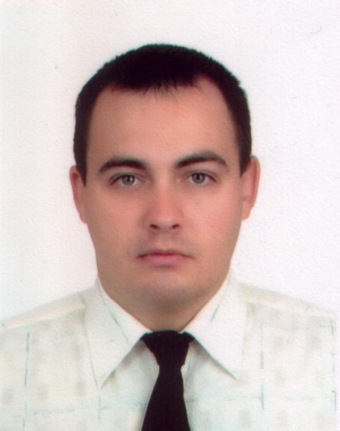 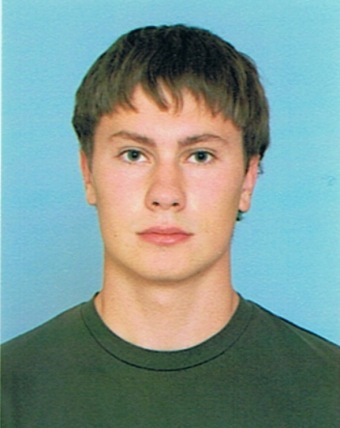 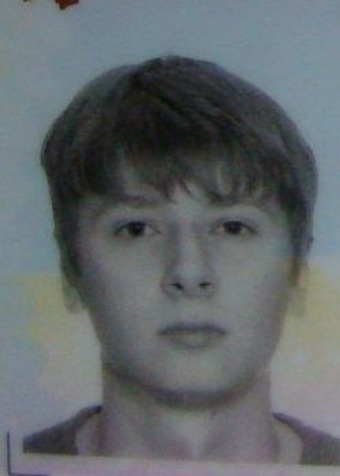 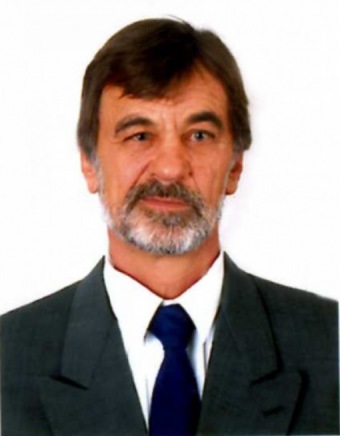 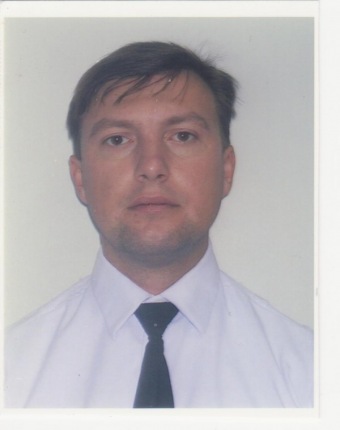 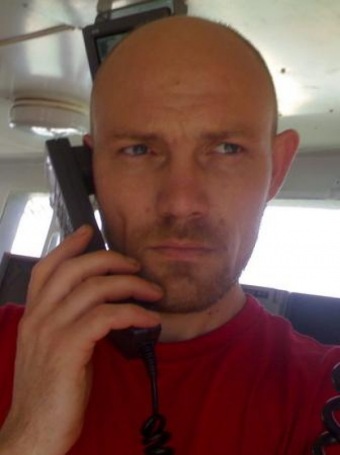 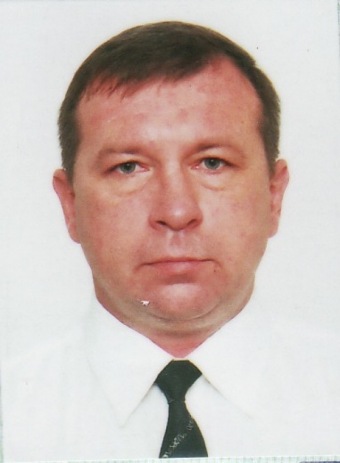 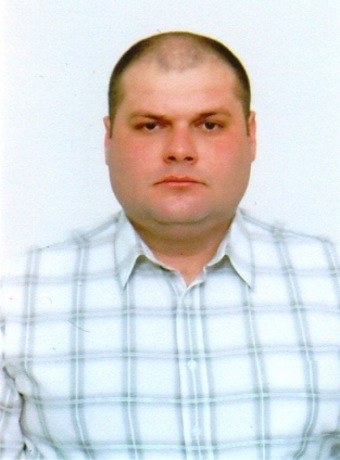 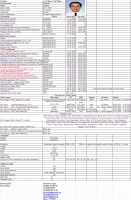 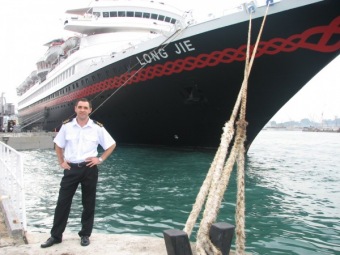 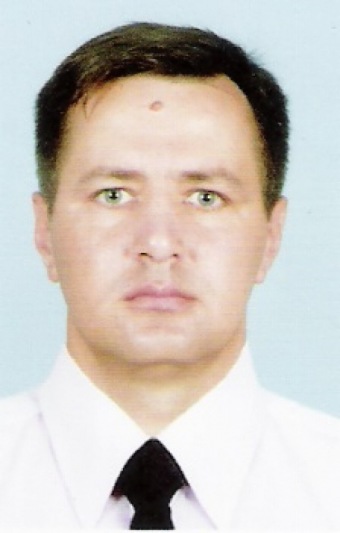 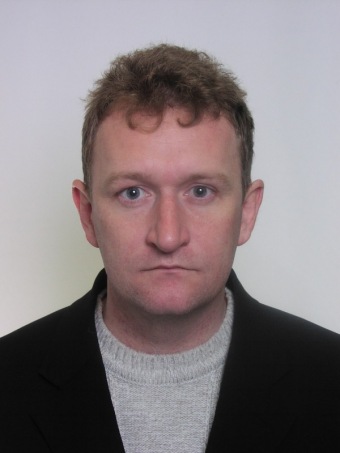 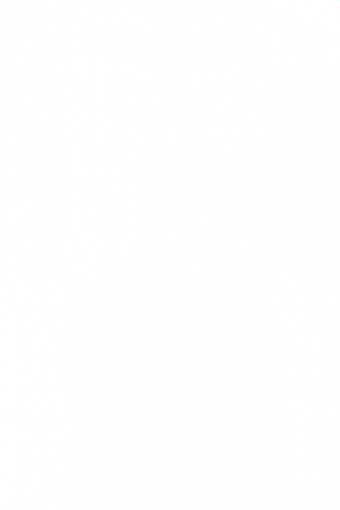 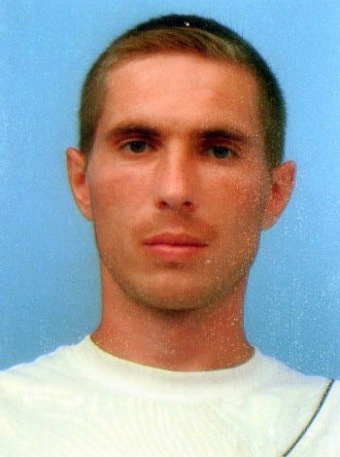 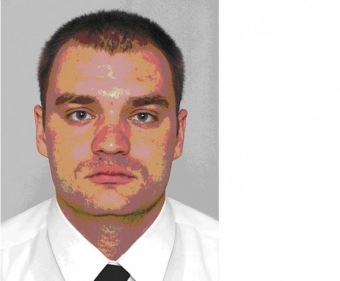 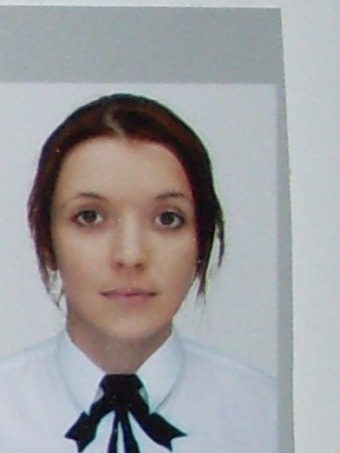 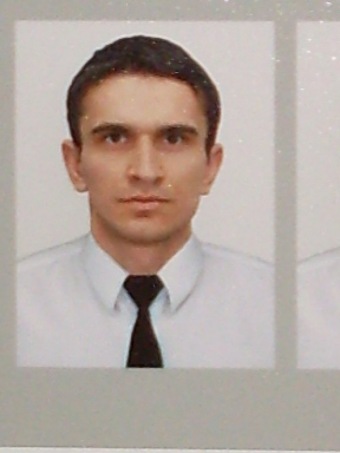 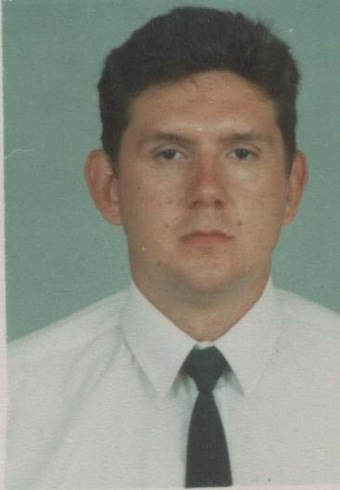 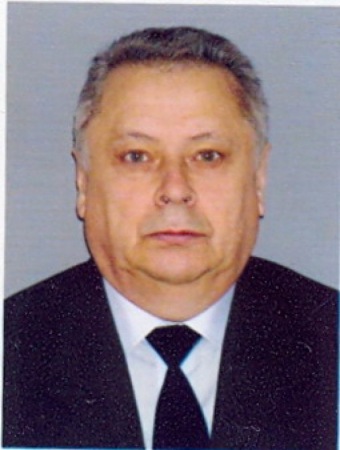 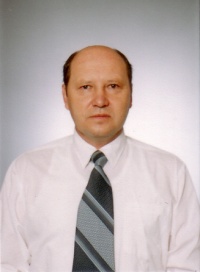 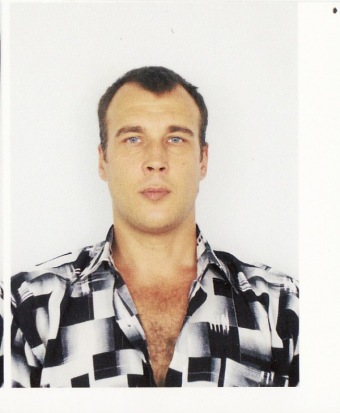 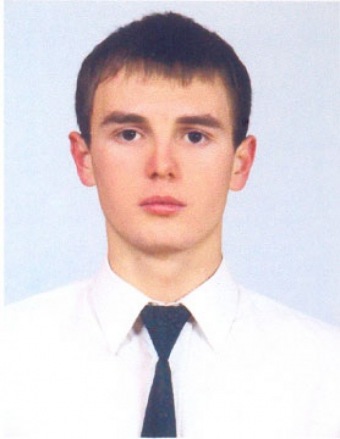 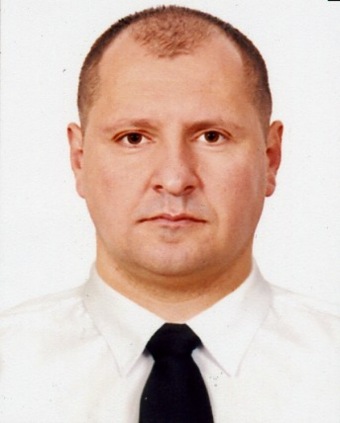 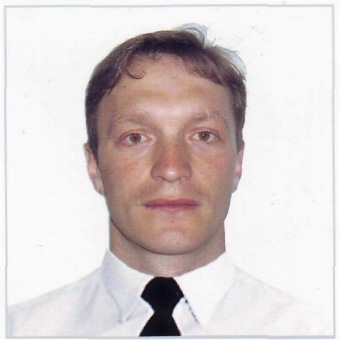 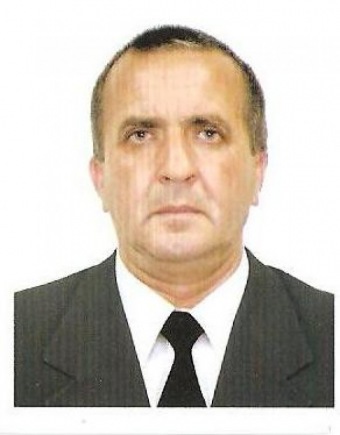 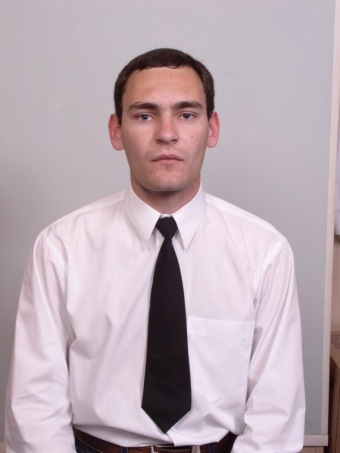 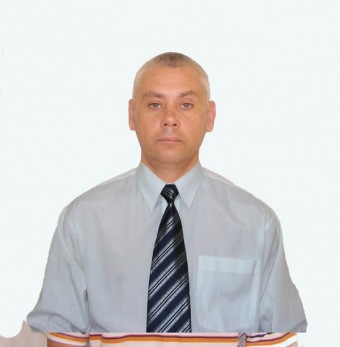 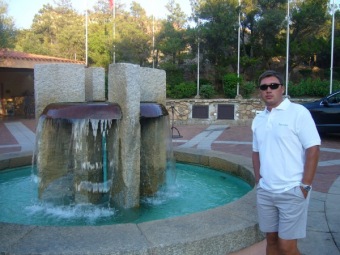 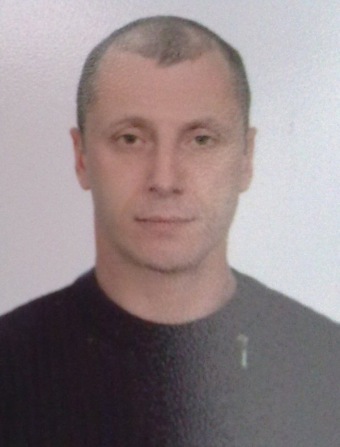 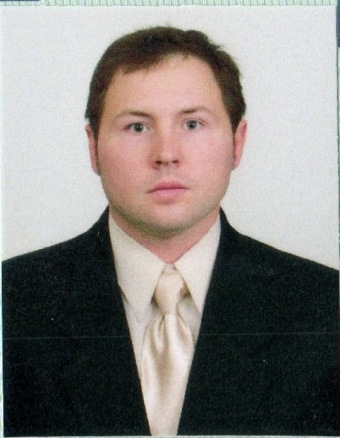 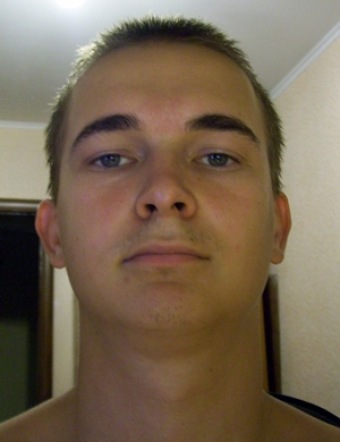 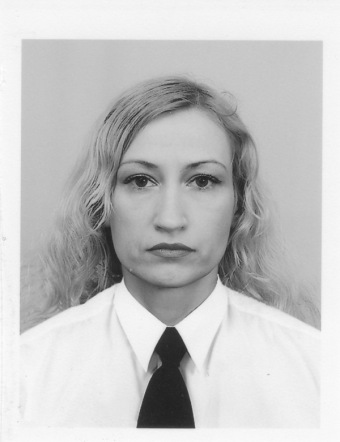 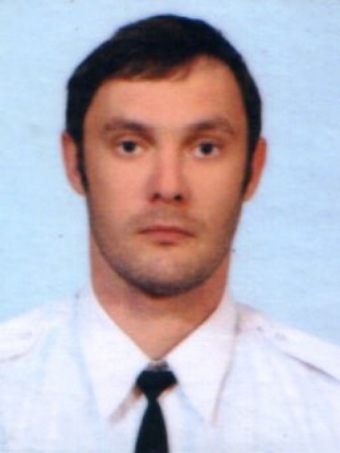 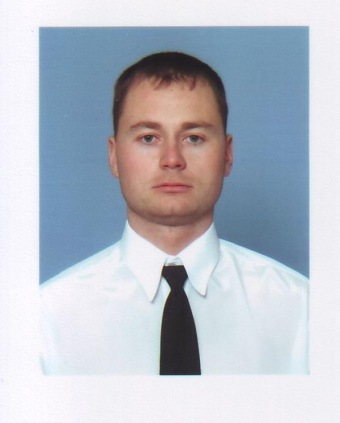 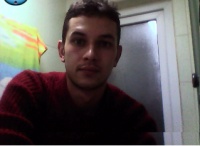 